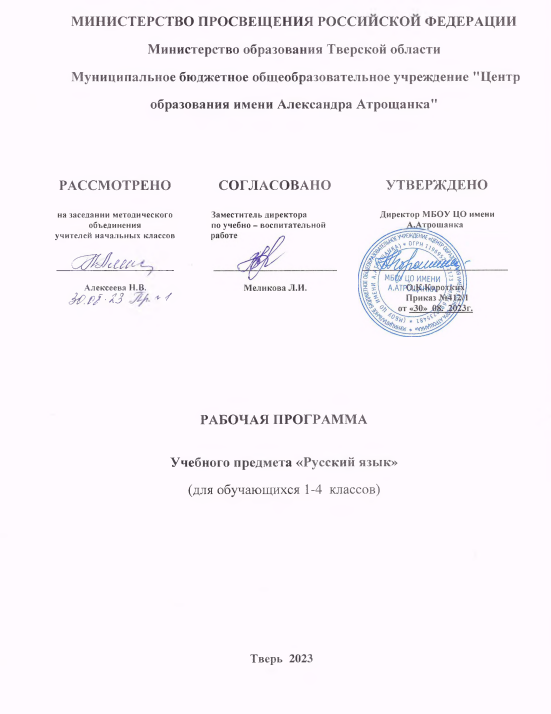 ПОЯСНИТЕЛЬНАЯ ЗАПИСКА            Рабочая    учебная    программа   по   русскому языку   ориентирована на учащихся  1 - 4 классов и разработана на основе следующих документов:Федеральный государственный образовательный стандарт начального общего образования.Примерная основная образовательная программа  начального общего образования.Авторская программа «Русский язык» С.В. Иванова, А.О. Евдокимовой, М.И. Кузнецовой.Программа четырехлетней начальной школы по учебным предметам: УМК «Начальная школа ХХI века».  Формирование познавательной мотивации осуществляется в процессе достижения предметных целей изучения русского языка — социокультурной и научно-исследовательской.Социокультурная цель изучения русского языка достигается решением задач развития устной и письменной речи учащихся и формирования у них основ грамотного, безошибочного письма.Грамотное письмо и правильная речь являются обязательным элементом общей культуры человека. Формируя навыки безошибочного письма, развивая письменную и устную речь учащихся, мы стремимся к тому, чтобы ученик стал культурным человеком. Для реализации этой цели необходимо учитывать следующее:грамотное, безошибочное письмо должно формироваться с учетом индивидуальных особенностей ученика: развитой зрительной или моторной памяти, логического мышления или репродуктивного воспроизведения полученных знаний;навык грамотного письма формируется только при регулярном выполнении заданий и упражнений, предусмотренных методическим аппаратом средств обучения;разнообразные виды деятельности при обучении грамотному письму должны опираться не только на контроль со стороны учителя, но и на самоконтроль ученика;научить правильной речи — это научить правильному отбору языковых средств исходя из условий речевой ситуации.   Научно-исследовательская цель реализуется в процессе ознакомления учащихся с основными положениями науки о языке.  Знакомя учащихся с тем, как устроен язык, на котором они говорят, мы формируем у них научное представление о системе и структуре родного языка, развиваем логическое и абстрактное мышление младших школьников, представляем родной (русский) язык как часть окружающего мира. Основные задачи организации учебной деятельности для реализации этой цели — нахождение, вычленение и характеристика языковой единицы изучаемого уровня – звук, часть слова (морфема), слово, предложение, а также их классификация и сравнение. При этом важнейшим условием успешного решения поставленных задач является следование закономерностям науки о языке, что обеспечивает не только сохранение лингвистической логики, но и поступательное развитие языкового мышления ученика.Общая характеристика учебного предмета  Язык играет в жизни общества и каждого человека уникальную роль: - он является основным средством общения между людьми; - с его помощью сохраняется информация, накопленная человечеством в различных областях науки и культуры;- язык является основным средством познания окружающего мира; - владение родным и государственным языком — это один из критериев самоидентификации человека как представителя национальности, народности, государства; - использование языка в различных ситуациях общения свидетельствует о культурном уровне человека.Описание места учебного предмета в учебном плане            Согласно учебному плану МБОУ ЦО имени А. Атрощанка  на изучение предмета в начальной школе отводится 642 часов. Из них в 1 классе – 132 часа  (4 часа в неделю),    во 2-4 классах – по 170 часов (5 часов в неделю).            Изучение русского языка в  1 классе начинается вводным интегрированным курсом   «Русский язык. Обучение грамоте»   автора   Л. Е. Журовой  (74 часа).Планируемые результаты изучения учебного предмета.1 классЛичностные:Ценить и принимать следующие базовые ценности: «добро», «терпение», «родина», «природа», «семья».Уважать членов семьи, своих родственников, любить родителей. Освоить роли ученика; формирование интереса (мотивации) к учению.Оценивать жизненные ситуаций и поступки героев художественных текстов с точки зрения общечеловеческих норм.МетапредметныеРегулятивные УУД: Организовывать свое рабочее место под руководством учителя. Определять цель выполнения заданий на уроке, во внеурочной деятельности, в жизненных ситуациях под руководством учителя. Определять план выполнения заданий на уроках, внеурочной деятельности, жизненных ситуациях под руководством учителя.Использовать в своей деятельности простейшие приборы: линейку, треугольник и т.д.Коммуникативные УУД:Участвовать в диалоге на уроке и в жизненных ситуациях.Отвечать на вопросы учителя, товарищей по классу. Соблюдать простейшие нормы речевого этикета: здороваться, прощаться, благодарить.Слушать и понимать речь других.Участвовать в паре. Познавательные УУД: Ориентироваться в учебнике: определять умения, которые будут сформированы на основе изучения данного раздела. Отвечать на простые вопросы учителя, находить нужную информацию в учебнике.Сравнивать предметы, объекты: находить общее и различие.Группировать предметы, объекты на основе существенных признаков.Подробно пересказывать прочитанное или прослушанное; определять тему. 2 классЛичностныеУ второклассника продолжит формироваться:Осознание языка как основного средства человеческого общения;Восприятие русского языка как явления национальной культуры;Понимание того, что правильная устная и письменная речь есть показатели индивидуальной культуры человека;Способность к самооценке на основе наблюдения за собственной речи.МетапредметныеРегулятивные УУД: 
– определять и формулировать цель деятельности на уроке с помощью учителя;
– учиться высказывать своё предположение (версию) на основе работы с материалом учебника;
– учиться работать по предложенному учителем плану
Средством формирования регулятивных УУД служит проблемно-диалогическая технология.
Познавательные УУД: 
– ориентироваться в учебнике (на развороте, в оглавлении, в условных обозначениях); в словаре;
– находить ответы на вопросы в тексте, иллюстрациях;
– делать выводы в результате совместной работы класса и учителя;
– преобразовывать информацию из одной формы в другую: подробно пересказывать небольшие тексты.
Средством формирования познавательных УУД служат тексты учебника и его методический аппарат, обеспечивающие формирование функциональной грамотности (первичных навыков работы с информацией).
Коммуникативные УУД: 
– оформлять свои мысли в устной и письменной форме (на уровне предложения или небольшого текста);
– слушать и понимать речь других; пользоваться приёмами слушания: фиксировать тему (заголовок), ключевые слова;
– выразительно читать и пересказывать текст;
– договариваться с одноклассниками совместно с учителем о правилах поведения и общения оценки и самооценки и следовать им;
– учиться работать в паре, группе; выполнять различные роли. Средством формирования коммуникативных УУД служат проблемно-диалогическая технология и организация работы в парах и малых группах. 3 классЛичностные:освоение личностного смысла учения, желания учиться, формирование интереса (мотивации) к учению;воспринимать речь учителя (одноклассников); развитие этических чувств — стыда,  совести как регуляторов морального поведения; адекватное понимания причин успешности  или  неуспешности  учебной деятельности;выражать положительное отношение к процессу познания: проявлять внимание, удивление, желание больше узнать; осознании себя носителем русского языка, языка страны, где он живёт; формирование эмоционально-ценностного отношения к русскому языку, интерес к его изучению, желание умело им пользоваться и в целом ответственное отношение к своей речи;ориентация в нравственном содержании и смысле, как собственных поступков, так и поступков окружающих людей;ориентация на понимание причин успеха в учебной деятельности, в том числе на самоанализ и самоконтроль результата, на анализ соответствия результатов требованиям конкретной задачи, на понимание предложений и оценок учителей, товарищей, родителей и других людей;МетапредметныеРегулятивные УУД:самостоятельно организовывать свое рабочее место; следовать режиму организации учебной деятельности; определять цель учебной деятельности с помощью учителя и самостоятельно; учиться высказывать свои предположения; умение слушать и удерживать учебную задачу;сравнивать работу с эталоном, находить различия, анализировать ошибки и исправлять их; принимать и сохранять учебную задачу;учитывать выделенные учителем ориентиры действия в новом учебном материале в сотрудничестве с учителем; учитывать установленные правила в планировании и контроле способа решения; адекватно воспринимать предложения и оценку учителей, товарищей, родителей и других людей;использовать в работе на уроке словари, памятки; учиться корректировать выполнение задания; давать оценку своего задания по следующим параметрам: легко выполнять, возникли сложности; самостоятельно определять важность или необходимость выполнения различных задания в учебном  процессе;корректировать выполнение задания в соответствии с планом, условиями выполнения, результатом действий на определенном этапе; учитывать выделенные учителем ориентиры действия в новом учебном материале в сотрудничестве с учителем;различать способ деятельности и результат; адекватно использовать речь для планирования и регуляции своей деятельности; составлять план и последовательность действий.Познавательные УУД:ориентироваться в учебнике: определять умения, которые будут сформированы на основе изучения данного раздела; определять круг своего незнания; перерабатывать полученную информацию; находить необходимую информацию, как в учебнике, так и в словарях в учебнике; наблюдать и делать самостоятельные   простые выводы;определять круг своего незнания; отвечать на простые и сложные вопросы учителя, самим задавать вопросы;планировать свою работу по изучению незнакомого материала.  извлекать информацию, представленную в разных формах (текст, таблица, схемах, памятках);осознанно и произвольно строить сообщения в устной и письменной форме; использовать приемы выполнения задания в соответствии с алгоритмом; ставить и формулировать проблему; анализировать, сравнивать, группировать различные объекты, явления, факты.Коммуникативные УУД:участвовать в диалоге; слушать и понимать других, высказывать свою точку зрения на события, поступки;оформлять свои мысли в устной и письменной речи с учетом своих учебных и жизненных речевых ситуаций;оформлять свои мысли в устной и письменной речи с учетом своих учебных и жизненных речевых ситуаций; отстаивать свою точку зрения, соблюдая правила речевого этикета; понимать точку зрения другого; участвовать в работе группы, распределять роли, договариваться друг с другом. выполняя различные роли в группе, сотрудничать в совместном решении проблемы; оформлять диалогическое высказывание в соответствии с требованиями речевого этикета; различать особенности диалогической и монологической речи;задавать вопросы, обращаться за помощью; осуществлять взаимный контроль,       оказывать взаимную помощь.4 классЛичностные:У ученика будут сформированы:внутренняя позиция школьника на уровне положительного отношения к школе, ориентации на содержательные моменты школьной действительности и принятия образца «хорошего ученика»;широкая мотивационная основа учебной деятельности, включающая социальные, учебно-познавательные и внешние мотивы;учебно-познавательный интерес к новому учебному материалу и способам решения новой задачи;ориентация на понимание причин успеха в учебной деятельности, в том числе на самоанализ и самоконтроль результата, на анализ соответствия результатов требованиям конкретной задачи, на понимание предложений и оценок учителей, товарищей, родителей и других людей;способность к самооценке на основе критериев успешности учебной деятельности;основы гражданской идентичности, своей этнической принадлежности в форме осознания «Я» как члена семьи, представителя народа, гражданина России, чувства сопричастности и гордости за свою Родину, народ и историю, осознание ответственности человека за общее благополучие;ориентация в нравственном содержании и смысле как собственных поступков, так и поступков окружающих людей;знание основных моральных норм и ориентация на их выполнение, дифференциация моральных и конвенциональных норм, развитие морального сознания как переходного от доконвенционального к конвенциональному уровню;развитие этических чувств — стыда, вины, совести как регуляторов морального поведения;эмпатия как понимание чувств других людей и сопереживание им;установка на здоровый образ жизни;основы экологической культуры: принятие ценности природного мира, готовность следовать в своей деятельности нормам природоохранного, нерасточительного, здоровьесберегающего поведения;чувство прекрасного и эстетические чувства на основе знакомства с мировой и отечественной художественной культурой.Ученик получит возможность для формирования:внутренней позиции обучающегося на уровне положительного отношения к образовательному учреждению, понимания необходимости учения, выраженного в преобладании учебно-познавательных мотивов и предпочтении социального способа оценки знаний;выраженной устойчивой учебно-познавательной мотивации учения;устойчивого учебно-познавательного интереса к новым общим способам решения задач;адекватного понимания причин успешности/неуспешности  учебной деятельности;положительной адекватной дифференцированной самооценки на основе критерия успешности реализации социальной роли «хорошего ученика»;компетентности в реализации основ гражданской идентичности в поступках и деятельности;морального сознания на конвенциональном уровне, способности к решению моральных дилемм на основе учёта позиций партнёров в общении, ориентации на их мотивы и чувства, устойчивое следование в поведении моральным нормам и этическим требованиям;установки на здоровый образ жизни и реализации её в реальном поведении и поступках;осознанных устойчивых эстетических предпочтений и ориентации на искусство как значимую сферу человеческой жизни;эмпатии как осознанного понимания чувств других людей и сопереживания им, выражающихся в поступках, направленных на помощь и обеспечение благополучия.Метапредметные результатыРегулятивные УУД:Ученик научится:принимать и сохранять учебную задачу;учитывать выделенные учителем ориентиры действия в новом учебном материале в сотрудничестве с учителем;планировать свои действия в соответствии с поставленной задачей и условиями её реализации, в том числе во внутреннем плане;учитывать установленные правила в планировании и контроле способа решения;осуществлять итоговый и пошаговый контроль по результату (в случае работы в интерактивной среде пользоваться реакцией среды решения задачи);оценивать правильность выполнения действия на уровне адекватной ретроспективной оценки соответствия результатов требованиям данной задачи и задачной области;адекватно воспринимать предложения и оценку учителей, товарищей, родителей и других людей;различать способ и результат действия;вносить необходимые коррективы в действие после его завершения на основе его оценки и учёта характера сделанных ошибок, использовать предложения и оценки для создания нового, более совершенного результата, использовать запись (фиксацию) в цифровой форме хода и результатов решения задачи, собственной звучащей речи на русском, родном и иностранном языках.Ученик получит возможность научиться:в сотрудничестве с учителем ставить новые учебные задачи;преобразовывать практическую задачу в познавательную;проявлять познавательную инициативу в учебном сотрудничестве;самостоятельно учитывать выделенные учителем ориентиры действия в новом учебном материале;осуществлять констатирующий и предвосхищающий контроль по результату и по способу действия, актуальный контроль на уровне произвольного внимания;самостоятельно адекватно оценивать правильность выполнения действия и вносить необходимые коррективы в исполнение как по ходу его реализации, так и в конце действия.Планируемые результаты освоения программы по русскому языку 1 классУченик научится:различать, сравнивать:звуки и буквы;ударные и безударные гласные звуки;твердые и мягкие согласные звуки, глухие и звонкие согласные звуки;звук, слог, слово;слово и предложение;кратко характеризовать:звуки русского языка (гласные ударные/безударные, согласные твердые/мягкие, согласные звонкие/глухие);условия выбора и написания буквы гласного звука после мягких и твердых согласных;решать учебные и практические задачи:выделять предложение и слово из речевого потока;проводить звуковой анализ и строить модели звукового состава слов, состоящих из четырех — пяти звуков;выделять в словах слоги;правильно называть буквы русского алфавита, знать их последовательность;правильно писать сочетания ча - ща, чу - щу, жи - ши под ударением;переносить слова;писать прописную букву в начале предложения и в именах собственных;правильно писать словарные слова, определенные программой;ставить точку в конце предложения;грамотно записывать под диктовку учителя и самостоятельно отдельные слова и простые предложения (в случаях, где орфоэпия и орфография совпадают);безошибочно списывать и писать под диктовку тексты объемом 15-30 слов;осознавать цели и ситуации устного общения;соблюдать в повседневной жизни нормы речевого этикета.Ученик получит возможность научиться:выявлять слова, значение которых требует уточнения, и уточнять их значение по тексту или с помощью толкового словаря;использовать алфавит при работе со словарями и справочниками;различать слова, называющие предметы, действия и признаки; задавать вопросы к словам;выбирать языковые средства в соответствии с целями и условиями общения для эффективного решения коммуникативной задачи;участвовать в диалоге, учитывать разные мнения и стремиться к координации различных позиций в сотрудничестве;соблюдать орфоэпические нормы и правильную интонацию.2 классПредметные:Ученик научится:различать, сравнивать, кратко характеризовать:парные и непарные по твердости – мягкости согласные звуки, парные и непарные по звонкости – глухости согласные звуки;изменяемые и неизменяемые слова;формы слова и однокоренные слова;однокоренные слова и синонимы, однокоренные слова и слова с омонимичными корнями;предложения по цели высказывания;предложения с восклицательной и невосклицательной интонацией;выделять, находить:в словах с однозначно выделяемыми морфемами окончание, корень, суффикс, приставку;лексическое значение слова в толковом словаре;основную мысль текста;решать учебные и практические задачи:делить слова на слоги;использовать алфавит при работе со словарями и справочниками; подбирать однокоренные слова;определять (уточнять) написание слова по орфографическому словарю учебника;безошибочно списывать и писать под диктовку тексты объемом 45-60 слов;проверять собственный и предложенный тексты, находить и исправлять орфографические и пунктуационные ошибки;подбирать заголовок к предложенному тексту, озаглавливать собственный текст;исправлять деформированный текст (с нарушенным порядком следования частей);применять правила правописания:перенос слов;проверяемые безударные гласные в корнях слов; парные звонкие и глухие согласные в корнях слов; непроизносимые согласные; непроверяемые гласные и согласные в корнях слов (словарные слова, определенные программой);разделительные твердый и мягкий знаки;правописание приставок: об-, от-, до-, по-, под-, про-; за-, на-, над-раздельное написание предлогов с другими словами (кроме личных местоимений); Ученик получит возможность научиться:устанавливать значение суффиксов и приставок (в словах с однозначно выделяемыми морфемами);определять способы образования слов (суффиксальный, приставочный, приставочно-суффиксальный);различать однозначные и многозначные слова;наблюдать за использованием в тексте слов в переносном значении и омонимов;подбирать синонимы для устранения повторов в тексте; подбирать антонимы для точной характеристики предметов при их сравнении;наблюдать за использованием в текстах устаревших слов и фразеологизмов;применять правило правописания суффиксов имен существительных: - онок, -енок; -ок; -ек; -ик; -ость;применять правило правописания суффиксов имен прилагательных:-ов, -ев, -ив, -чив, -лив;подбирать примеры слов с определенной орфограммой;при работе над ошибками осознавать причины появления ошибки и определять способы действий, помогающих предотвратить ее в последующих письменных работах;определять по предложенным заголовкам содержание текста;составлять план текста;определять тип текста: повествование, описание, рассуждение;соблюдать нормы современного русского литературного языка в собственной речи и оценивать соблюдение этих норм в речи собеседников (в объеме представленного в учебнике материала).3 классПредметные УУД:Ученик научится:различать, сравнивать, кратко характеризовать:имя существительное, имя прилагательное, личное местоимение;виды предложений по цели высказывания и интонации;главные (подлежащее и сказуемое) и второстепенные члены предложения; выделять, находитьсобственные имена существительные;личные местоимения 1, 2, 3-го лица;грамматическую основу простого двусоставного предложения;в простом предложении однородные члены (как главные, так и второстепенные);решать учебные и практические задачиопределять род изменяемых имен существительных;устанавливать форму числа (единственное или множественное) имени существительного;задавать падежные вопросы и определять падеж имени существительного;определять принадлежность имен существительных к 1, 2, 3-ему склонению;устанавливать при помощи смысловых (синтаксических) вопросов связь между словами в предложении;находить предложения с однородными членами без союзов и с союзами и, а, но;использовать разные способы решения орфографической задачи в зависимости от места орфограммы в слове;подбирать примеры слов с определенной орфограммой;определять (уточнять) написание слова по орфографическому словарю учебника;безошибочно списывать и писать под диктовку тексты объемом 65–80 слов;проверять собственный и предложенный тексты, находить и исправлять орфографические и пунктуационные ошибки;составлять план собственного и предложенного текста;определять тип текста: повествование, описание, рассуждение;корректировать тексты с нарушенным порядком предложений и абзацев;составлять собственные тексты в жанре письма;применять правила правописания:приставки, оканчивающиеся на з, с;непроверяемые гласные и согласные в корне слова (словарные слова, определенные программой);буквы о, ё после шипящих в корнях слов;буквы и, ы после ц в различных частях слов;мягкий знак после шипящих на конце имён существительных;безударные гласные в падежных окончаниях имен существительных; буквы о, е в окончаниях имен существительных после шипящих и ц;безударные гласные в падежных окончаниях имен прилагательных;раздельное написание предлогов с личными местоимениями;знаки препинания при однородных членах предложения с союзами и, а, но и без союзов.Ученик получит возможность научиться:проводить по предложенному в учебнике алгоритму фонетический разбор слова и разбор слова по составу (в словах с однозначно выделяемыми морфемами);устанавливать род неизменяемых имен существительных (наиболее употребительные слова);склонять личные местоимения;различать падежные и смысловые (синтаксические) вопросы;находить второстепенные члены предложения: определение, обстоятельство, дополнение; самостоятельно составлять предложения с однородными членами без союзов и с союзами и, а, но;разбирать по членам простое двусоставное предложение;применять правило правописания соединительных гласныхо, е в сложных словах;применять правило правописания суффиксов имен существительных–ок, -ец, -иц, сочетаний ичк, ечк, инк, енк;применять правило правописания безударных гласных в падежных окончаниях имен существительных на-ий, -ия, -ие;при работе над ошибками осознавать причины появления ошибки и определять способы действий, помогающих предотвратить ее в последующих письменных работах;писать подробные изложения;создавать собственные тексты (писать сочинения) с учетом правильности, богатства и выразительности письменной речи;соблюдать нормы современного русского литературного языка в собственной речи и оценивать соблюдение этих норм в речи собеседников (в объеме представленного в учебнике материала).4 классПознавательные УУД:Ученик научится:осуществлять поиск необходимой информации для выполнения учебных заданий с использованием учебной литературы, энциклопедий, справочников (включая электронные, цифровые), в открытом информационном пространстве, в том числе контролируемом пространстве Интернета;осуществлять запись (фиксацию) выборочной информации об окружающем мире и о себе самом, в том числе с помощью инструментов ИКТ;использовать знаково-символические средства, в том числе модели (включая виртуальные) и схемы (включая концептуальные) для решения задач;строить сообщения в устной и письменной форме;ориентироваться на разнообразие способов решения задач;основам смыслового восприятия художественных и познавательных текстов, выделять существенную информацию из сообщений разных видов (в первую очередь текстов);осуществлять анализ объектов с выделением существенных и несущественных признаков;осуществлять синтез как составление целого из частей;проводить сравнение, сериацию и классификацию по заданным критериям;устанавливать причинно-следственные связи в изучаемом круге явлений;строить рассуждения в форме связи простых суждений об объекте, его строении, свойствах и связях;обобщать, т. е. осуществлять генерализацию и выведение общности для целого ряда или класса единичных объектов на основе выделения сущностной связи;осуществлять подведение под понятие на основе распознавания объектов, выделения существенных признаков и их синтеза;устанавливать аналогии;владеть рядом общих приёмов решения задач.Ученик получит возможность научиться:осуществлять расширенный поиск информации с использованием ресурсов библиотек и Интернета;записывать, фиксировать информацию об окружающем мире с помощью инструментов ИКТ;создавать и преобразовывать модели и схемы для решения задач;осознанно и произвольно строить сообщения в устной и письменной форме;осуществлять выбор наиболее эффективных способов решения задач в зависимости от конкретных условий;осуществлять синтез как составление целого из частей, самостоятельно достраивая и восполняя недостающие компоненты;осуществлять сравнение, сериацию и классификацию, самостоятельно выбирая основания и критерии для указанных логических операций;строить логическое рассуждение, включающее установление причинно-следственных связей;произвольно и осознанно владеть общими приёмами решения задач.Коммуникативные УУД:Ученик научится:адекватно использовать коммуникативные, прежде всего речевые, средства для решения различных коммуникативных задач, строить монологическое высказывание (в том числе сопровождая его аудиовизуальной поддержкой), владеть диалогической формой коммуникации, используя в том числе средства и инструменты ИКТ и дистанционного общения;допускать возможность существования у людей различных точек зрения, в том числе не совпадающих с его собственной, и ориентироваться на позицию партнёра в общении и взаимодействии;учитывать разные мнения и стремиться к координации различных позиций в сотрудничестве;формулировать собственное мнение и позицию;договариваться и приходить к общему решению в совместной деятельности, в том числе в ситуации столкновения интересов;строить понятные для партнёра высказывания, учитывающие, что партнёр знает и видит, а что нет;задавать вопросы;контролировать действия партнёра;использовать речь для регуляции своего действия;адекватно использовать речевые средства для решения различных коммуникативных задач, строить монологическое высказывание, владеть диалогической формой речи.Ученик получит возможность научиться:учитывать и координировать в сотрудничестве позиции других людей, отличные от собственной;учитывать разные мнения и интересы и обосновывать собственную позицию;понимать относительность мнений и подходов к решению проблемы;аргументировать свою позицию и координировать её с позициями партнёров в сотрудничестве при выработке общего решения в совместной деятельности;продуктивно содействовать разрешению конфликтов на основе учёта интересов и позиций всех участников;с учётом целей коммуникации достаточно точно, последовательно и полно передавать партнёру необходимую информацию как ориентир для построения действия;задавать вопросы, необходимые для организации собственной деятельности и сотрудничества с партнёром;осуществлять взаимный контроль и оказывать в сотрудничестве необходимую взаимопомощь;адекватно использовать речь для планирования и регуляции своей деятельности;адекватно использовать речевые средства для эффективного решения разнообразных коммуникативных задач.Предметные УУД:Ученик научится:различать, сравнивать, кратко характеризовать:имя существительное, имя прилагательное, личное местоимение, глагол;слово, словосочетание и предложение;выделять, находить: начальную форму глагола;глаголы в формах настоящего, прошедшего и будущего времени;глаголы в формах 1, 2, 3-его лица;решать учебные и практические задачи:определять спряжение глагола;устанавливать при помощи смысловых (синтаксических) вопросов связь между словами в словосочетании и предложении;разбирать по членам простое двусоставное предложение;использовать разные способы решения орфографической задачи в зависимости от места орфограммы в слове;подбирать примеры слов с определенной орфограммой;определять (уточнять) написание слова по орфографическому словарю учебника;безошибочно списывать и писать под диктовку тексты объемом 80–100 слов;проверять собственный и предложенный тексты, находить и исправлять орфографические и пунктуационные ошибки;применять правила правописаниянепроверяемые гласные и согласные в корне слова (словарные слова, определенные программой);нес глаголами;мягкий знак после шипящих на конце глаголов; мягкий знак в глаголах в сочетании –ться;безударные личные окончания глаголов. Ученик получит возможность научиться:проводить по предложенному в учебнике алгоритму морфологический анализ имени существительного, имени прилагательного, глагола и наречия;проводить по предложенному в учебнике алгоритму синтаксический анализ простого двусоставного предложения;определять вид глагола;находить наречие и имя числительное в тексте;применять правило правописания суффиксов глаголов–ива/-ыва, -ова/-ева;применять правило правописания гласных в окончаниях глаголов прошедшего времени;применять правило правописания буква, она конце наречий;применять правило правописания мягкого знака на конце наречий;применять правило правописания слитного и раздельного написание числительных;применять правило правописания мягкого знака в именах числительных;при работе над ошибками осознавать причины появления ошибки и определять способы действий, помогающих предотвратить ее в последующих письменных работах;применять правило постановки запятой между частями сложного предложения (простейшие случаи);письменно пересказывать текст (писать изложения) подробно, выборочно, от другого лица;соблюдать нормы современного русского литературного языка в собственной речи и оценивать соблюдение этих норм в речи собеседников (в объеме представленного в учебнике материала).Содержание учебного предмета1 класс (4 часа в неделю, 132ч)Обучение грамоте (письмо) (80 ч)Добукварный период (16 ч)Усвоение гигиенических требований при письме. Развитие мелкой моторики пальцев и свободы движения руки. Развитие умения ориентироваться на пространстве листа в тетради и на пространстве классной доски. Овладение начертанием письменных прописных (заглавных) и строчных букв. Букварный период (58 ч)Письмо букв, буквосочетаний, слогов, слов, предложений с соблюдением гигиенических норм. Овладение разборчивым аккуратным письмом.Письмо под диктовку слов и предложений, написание которых не расходится с их произношением. Усвоение приемов и последовательности правильного списывания текста. Понимание функции небуквенных графических средств: пробела между словами, знака переноса. Русский язык (74ч)Фонетика и орфоэпия(19 ч) Звуки речи. Гласные и согласные звуки. Различение ударных и безударных гласных звуков. Различение твердых и мягких согласных звуков, звонких и глухих согласных звуков. Звуковой анализ слова, работа со звуковыми моделями: построение модели звукового состава слова, подбор слов, соответствующих заданной модели.Слог как минимальная произносительная единица. Деление слов на слоги (без стечения согласных). Ударение.Произношение звуков и сочетаний звуков в соответствии с нормами современного русского литературного языка.Графика и орфография (20 ч) Различение звуков и букв. Обозначение на письме мягкости согласных звуков. Функции ь: 1) показатель мягкости предшествующего согласного; 2) разделительный. Русский алфавит: правильное называние букв, знание их последовательности. Использование алфавита для упорядочения списка слов.Письмо слов и предложений с соблюдением гигиенических норм. Усвоение приемов и последовательности правильного списывания текста.Ознакомление с правилами правописания и их применение:раздельное написание слов;прописная (заглавная) буква в начале предложения, в именах собственных; обозначения гласных после шипящих (ча – ща, чу – щу, жи – ши);сочетания чк,чн; перенос слов; непроверяемые гласные и согласные в корнях слов (словарные слова, определенные программой); знаки препинания в конце предложения.Письмо под диктовку слов и предложений, написание которых не расходится с их произношением. Знакомство с правилами правописания и их применение: обозначение гласных после шипящих     (ча — ща, чу — щу, жи — ши);  прописная (заглавная) буква в начале предложения, в именах собственных;раздельное написание слов;перенос слов по слогам без стечения согласных;знаки препинания в конце предложения. Слово и предложение. Пунктуация. (21 ч)Понимание слова как единства звучания и значения. Выявление слов, значение которых требует уточнения. Определение значения слова по тексту или уточнение значения с помощью толкового словаря. Слова, называющие предметы, действия и признаки. Словообразовательные связи между словами. Родственные слова. Наблюдение за использованием в тексте многозначных слов, синонимов, омонимов (ознакомление без введения терминологии).Работа с предложением: замена слов, восстановление деформированных предложения. Знаки препинания в конце предложения. Развитие речи (14 ч)Осознание цели и ситуации устного общения. Выбор языковых средств в соответствии с целями и условиями общения для эффективного решения коммуникативной задачи. Практическое овладение диалогической формой речи. Овладение умениями начать, поддержать, закончить разговор, привлечь внимание, задать вопрос и т.п. Овладение нормами речевого этикета в ситуациях учебного и бытового общения (приветствие, прощание, извинение, благодарность, обращение с просьбой). Соблюдение орфоэпических норм и правильной интонации.Сочинение небольших рассказов (по материалам собственных игр, занятий, наблюдений). Восстановление деформированного текста повествовательного характера.2 класс (5 ч в неделю; 170 часов)I. «Как устроен наш язык» (основы лингвистических знаний ) (76 ч)1.1. Фонетика и графика (17 ч)Повторение изученного в 1-ом классе: различение звуков и букв; различение ударных и безударных гласных звуков, твердых и мягких согласных звуков, звонких и глухих согласных звуков. Обозначение на письме мягкости согласных звуков. Определение парных и непарных по твердости-мягкости согласных звуков. Определение парных и непарных по звонкости-глухости согласных звуков. Установление соотношения звукового и буквенного состава в словах типа двор, день; в словах с йотированными гласными е, ё, ю, я, в словах с непроизносимыми согласными.Деление слов на слоги.Использование алфавита при работе со словарями и справочниками.1.2. Орфоэпия Произношение звуков и сочетаний звуков, ударение в словах в соответствии с нормами современного русского литературного языка. 1.3. Слово и предложение (9 ч)Понимание слова как единства звучания (написания) и значения. Слова с предметным значением — имена существительные. Слова, называющие признаки — имена прилагательные. Слова, обозначающие действия — глаголы.Предложение. Отличие предложения от слова. Различение предложений по цели высказывания: повествовательные, вопросительные и побудительные предложения; по эмоциональной окраске: восклицательные и невосклицательные предложения. 1.4. Состав слова (морфемика) (20 ч)Окончание как часть слова. Изменение формы слова с помощью окончания. Различение изменяемых и неизменяемых слов. Корень как часть слова. Чередование согласных в корнях. Родственные (однокоренные) слова. Различение однокоренных слов и различных форм одного и того же слова.Различение однокоренных слов и синонимов, однокоренных слов и слов с омонимичными корнями. Суффикс как часть слова; значения суффиксов. Приставка как часть слова; значения приставок. Суффиксальный, приставочный и приставочно-суффиксальный способы образования слов. Основа слова. Выделение в словах с однозначно выделяемыми морфемами окончания, корня, приставки, суффикса.1.5. Лексика (30 ч)Слово и его лексическое значение. Выявление слов, значение которых требует уточнения. Определение значения слова по тексту или уточнение значения с помощью толкового словаря. Различение однозначных и многозначных слов. Представление о прямом и переносном значении слова.Наблюдение за использованием в речи синонимов, антонимов и омонимов.Слова исконные и заимствованные.Устаревшие слова.Фразеологизмы. Наблюдение за использованием в речи фразеологизмов.II. «Правописание» (формирование навыков грамотного письма)(62 ч)Повторение правил правописания, изученных в 1-ом классе.Формирование орфографической зоркости: осознание места возможного возникновения орфографической ошибки, использование разных способов решения орфографической задачи в зависимости от места орфограммы в слове. Ознакомление с правилами правописания и их применение:перенос слов;проверяемые безударные гласные в корнях слов; парные звонкие и глухие согласные в корнях слов; непроизносимые согласные; непроверяемые гласные и согласные в корнях слов (словарные слова, определенные программой);разделительные твердый и мягкий знаки;правописание приставок: об-, от-, до-, по-, под-, про-; за-, на-, над-правописание суффиксов имен существительных: - онок, -енок; -ок; -ек; -ик; -ость;правописание суффиксов имен прилагательных: -ов, -ев, -ив, -чив,   лив;раздельное написание предлогов с другими словами (кроме личных местоимений).Использование орфографического словаря учебника для определения (уточнения) написания слова. Формирование действия контроля при проверке собственных и предложенных текстов.III. «Развитие речи» (32 ч)3.1. Устная речьВыбор языковых средств в соответствии с целями и условиями общения для эффективного решения коммуникативной задачи. Соблюдение норм речевого этикета и орфоэпических норм в ситуациях учебного и бытового общения. Умение договариваться и приходить к общему решению в совместной деятельности при проведении парной и групповой работы. 3.2. Письменная речьТекст. Смысловое единство предложений в тексте (основная мысль) Заглавие текста. Подбор заголовков к предложенным текстам. Определение по заголовкам содержания текста. Выражение в тексте законченной мысли. Подбор вариантов окончания текстов. Начало текста (зачин), подбор зачинов к предложенным текстам.Последовательность предложений в тексте. Корректирование текстов с нарушенным порядком предложений; включение недостающего по смыслу предложения и изъятие избыточного в смысловом отношении предложения.Абзац. Последовательность абзацев в тексте. Корректирование текстов с нарушенной последовательностью абзацев.Комплексная работа над структурой текста: озаглавливание, корректирование порядка предложений и абзацев.План текста. Составление планов предложенных текстов. Создание собственных текстов по предложенным планам.Типы текстов: описание, повествование, рассуждение, их особенности.3 класс (5 ч в неделю; 170 часов)I. «Как устроен наш язык» (основы лингвистических знаний) (72 ч)1.1. Фонетика и графика. Повторение изученного в 1-ом и 2-ом классах на основе фонетического разбора слова.  1.2. Состав слова(морфемика). Повторение изученного во 2-ом классе на основе разбора слова по составу. 1.3. СинтаксисПредложение. Нахождение главных членов предложения: подлежащего и сказуемого. Установление при помощи смысловых (синтаксических) вопросов связи между словами в предложении. Различение главных и второстепенных членов предложения (дополнение, определение, обстоятельство).Наблюдение за однородными членами предложения. Использование интонации перечисления в предложениях с однородными членами. Нахождение и самостоятельное составление предложений с однородными членами без союзов и с союзами и, а, но.1.4. МорфологияЧасти речи; деление частей речи на самостоятельные и служебные.Имя существительное: общее значение и употребление в речи. Различение имен существительных мужского, женского и среднего рода. Род неизменяемых имен существительных (на примере наиболее употребительных слов). Изменение имен существительных по числам. Изменение имен существительных по падежам. Падеж и предлог: образование предложно-падежной формы. Различение падежных и смысловых (синтаксических) вопросов. Определение принадлежности имен существительных к 1, 2, 3-ему склонению. Различение собственных и нарицательных имен существительных. Наблюдение за одушевленными и неодушевленными именами существительными. Словообразование имен существительных. Имя прилагательное: общее значение и употребление в речи. Изменение имен прилагательных по родам, числам и падежам. Основные признаки качественных, относительных и притяжательных имен прилагательных. Словообразование имен прилагательных.Местоимение: общее значение и употребление в речи. Личные местоимения. Употребление личных местоимений в речи. Склонение личных местоимений.II. «Правописание» (формирование навыков грамотного письма) (69ч)Повторение правил правописания, изученных в 1–2-ом классах.Формирование орфографической зоркости: осознание места возможного возникновения орфографической ошибки, использование разных способов решения орфографической задачи в зависимости от места орфограммы в слове. Ознакомление с правилами правописания и их применение:приставки, оканчивающиеся на з, с;соединительные гласные о, е в сложных словах;непроверяемые гласные и согласные в корне слова (словарные слова, определенные программой);буквы о, ё после шипящих в корнях слов;буквы и, ы после ц в различных частях слов;суффиксы имен существительных–ок, -ец, -иц, сочетания ичк, ечк, инк, енк;мягкий знак после шипящих на конце имён существительных;безударные гласные в падежных окончаниях имен существительных; безударные гласные в падежных окончаниях имен существительных на-ий, -ия, -ие;буквы о, е в окончаниях имен существительных после шипящих и ц;безударные гласные в падежных окончаниях имен прилагательных;раздельное написание предлогов с личными местоимениями;знаки препинания при однородных членах предложения с союзами и, а, но и без союзов.Использование орфографического словаря для определения (уточнения) написания слова. Формирование действия контроля при проверке собственных и предложенных текстов.III. «Развитие речи» (29 ч)3.1. Устная речьВыбор языковых средств в соответствии с целями и условиями общения для эффективного решения коммуникативной задачи. Соблюдение норм речевого этикета и орфоэпических норм в ситуациях учебного и бытового общения. Формулировка и аргументирование собственного мнения и позиции в диалоге и дискуссии. Умение договариваться и приходить к общему решению в совместной деятельности. Умение контролировать (устно координировать) действия партнера при проведении парной и групповой работы. Соблюдение норм речевого взаимодействия при интерактивном общении (sms-сообщения, электронная почта, Интернет и другие виды и способы связи).3.2. Письменная речьПродолжение работы над структурой текста, начатой во 2-ом классе: озаглавливание текстов, написание собственных текстов по заданным заглавиям; корректирование текстов с нарушенным порядком предложений и абзацев; составление плана текста, написание текста по заданному плану. Определение типов текстов (повествование, описание, рассуждение) и создание собственных текстов заданного типа.Знакомство с изложением (подробный и выборочный пересказ текста) и сочинением как видами письменной работы.Знакомство с жанром письма.Создание собственных текстов и корректирование заданных текстов с учетом правильности, богатства и выразительности письменной речи (с опорой на материал раздела «Лексика», изученного во 2 классе): использование в текстах многозначных слов, синонимов, антонимов, заимствованных cлов, устаревших слов и фразеологизмов.4 класс (5 ч в неделю; 170 часов)I. «Как устроен наш язык» (основы лингвистических знаний  )(65 ч)1.1. Фонетика и графика. Повторение изученного на основе фонетического разбора слова. 1.2. Орфоэпия. Произношение звуков и сочетаний звуков, ударение в словах в соответствии с нормами современного русского литературного языка. 1.3. Состав слова (морфемика). Повторение изученного на основе разбора слова по составу и словообразовательного анализа.1.4. Морфология. Повторение основных признаков имени существительного и имени прилагательного на основе морфологического разбора. Глагол: общее значение, глагольные вопросы. Начальная форма глагола. Глаголы совершенного и несовершенного видов. Изменение глаголов по временам: настоящее, прошедшее и будущее время глаголов. Наклонение глаголов. Личные формы глагола. Изменение глаголов по лицам и числам в настоящем и будущем времени (спряжение). Способы определения I и II спряжения глаголов. Изменение глаголов по родам в прошедшем времени. Словообразование глаголов. Глагол в предложении.Наречие: значение и употребление в речи. Морфологический разбор наречий. Имя числительное: общее значение. 1.5. СинтаксисСинтаксический анализ простого предложения.Словосочетание: различение слова, словосочетания и предложения. Установление при помощи смысловых (синтаксических) вопросов связи между словами в словосочетании. Связи слов в словосочетании. Различение простых и сложных предложений. II. «Правописание» (формирование навыков грамотного письма) (74 ч)Повторение правил правописания, изученных во 1, 2, 3-ем классах.Формирование орфографической зоркости, речевого слуха, навыков письма: осознание места возможного возникновения орфографической ошибки, использование разных способов решения орфографической задачи в зависимости от места орфограммы в слове. Ознакомление с правилами правописания и их применение:непроверяемые гласные и согласные в корне слова (словарные слова, определенные программой);не с глаголами;мягкий знак после шипящих на конце глаголов; мягкий знак в глаголах в сочетании –ться;безударные личные окончания глаголов; суффиксы глаголов–ива/-ыва, -ова/-ева;гласные в окончаниях глаголов прошедшего времени;буквы а, о на конце наречий;мягкий знак на конце наречий;слитное и раздельное написание числительных;мягкий знак в именах числительных;запятая между частями сложного предложения (простейшие случаи).Использование орфографического словаря для определения (уточнения) написания слова. Формирование действия контроля при проверке собственных и предложенных текстов.III. «Развитие речи» (31 ч)3.1. Устная речьАдекватное использование речевых средств для эффективного решения разнообразных коммуникативных задач. Соблюдение норм речевого этикета и орфоэпических норм в ситуациях учебного и бытового общения. Формулировка и аргументирование собственного мнения и позиции в диалоге и дискуссии. Умение договариваться, приходить к общему решению, осуществлять взаимный контроль, оказывать необходимую взаимопомощь в сотрудничестве при проведении парной и групповой работы. Соблюдение норм речевого взаимодействия при интерактивном общении (sms-сообщения, электронная почта, Интернет и другие виды и способы связи).3.2. Письменная речьЗнакомство с основными видами сочинений и изложений: изложения подробные, сжатые, выборочные, изложения с элементами сочинения; сочинения-повествования, сочинения-рассуждения, сочинения-описания (без заучивания учащимися определений). Пересказ текста (изложение) от другого лица. Продолжение работы над правильностью, точностью, богатством и выразительностью письменной речи в процессе написания изложений и сочинений. Озаглавливание текстов, написание собственных текстов по заданным заглавиям; корректирование текстов с нарушенным порядком предложений и абзацев; составление плана текста, написание текста по заданному плану. Определение типов текстов (повествование, описание, рассуждение) и создание собственных текстов заданного типа.Корректирование текстов, в которых допущены нарушения норм письменной речи.Тематическое планирование 1 класс2 класс3 класс4 классМатериально-техническое обеспечение образовательного процессаЛитература Безруких  М.М.  Прописи к учебнику «Букварь»:  1 класс:  рабочая тетрадь для учащихся общеобразовательных организаций. В 3-х частях.  – М.: Вентана-Граф, 2018.Иванов С.В. Русский язык: 1 класс: учебник. – М.: Вентана-Граф, 2019.Иванов С.В. Русский язык: 1 класс: рабочая тетрадь. В 2-х частях. – М.: Вентана-Граф, 2019. Евдокимова А.О. Обучение грамоте. Русский язык: 1 класс: тетрадь для проверочных работ для учащихся общеобразовательных организаций.  – М.: Вентана-Граф, 2018.Журова Л.Е. Русский язык. Обучение грамоте: программа: 1 класс. – М.: Вентана-Граф, 2015.Иванов С.В. Русский язык: 1-4 классы: программа, планирование, контроль. – М.: Вентана-Граф, 2015.№ п/пНазвание разделаКол-во часовПрим.1Добукварный период172Букварный период633Фонетика и орфоэпия194Графика и орфография  215Слово и предложение. Пунктуация226Развитие речи14№ п/пНазвание разделаКол-во часовКол-во контр. работ1Фонетика172Слово и предложение93Состав слова204Лексика305Правописание (формирование навыков грамотного письма)626Развитие речи32№ п/пНазвание разделаКол-во часовКол-во контр. работ1.Как устроен наш язык721.1 Фонетика9 1.2Состав слова5 1.3Синтаксис181.4Морфология40 2Правописание693Развитие речи    29№ п/пНазвание разделаКол-во часовКол-во контр. работ1Фонетика.12Морфология.463Синтаксис184Правописание74 ч5Развитие речи31 чУчебно-методическое обеспечениеНазвание пособия, автор, год изданияУчебникиИванов С.В., Евдокимова А.О., Кузнецова М.И. Русский язык. Учебник. 1 класс. М.:Вентана-Граф.Русский язык:2 класс: учебник для учащихся общеобразовательных учреждений: в 2 ч., Иванов С.В., Евдокимова А.О., Кузнецова М.И. 4-е изд., перераб.-  М.:Вентана-Граф.Иванов С.В.. Кузнецова М.И., Евдокимова А.О. Русский язык, 3 класс, в двух частях.Русский язык: 4 класс: учебник для учащихся общеобразовательных учреждений: в 2 ч. / С.В.Иванов, А.О.Евдокимова, М.И.Кузнецова и др.– М.: Вентана-Граф.Рабочая тетрадьПрописи к учебнику «Букварь»:1 класс: для учащихся общеобразовательных учреждений, в 3 частях/М.М.Безруких, М.И.Кузнецова. М.:Вентана-Граф.Русский язык. Рабочая тетрадь. 1 класс. В 2-х частях. С.В.Иванов, А.О.Евдокимова, М.И. Кузнецова. М.:Вентана-Граф.Пишем грамотно. Рабочая тетрадь. 2 класс. В 2-х частях.
Кузнецова М.И.Методическая литератураРусский язык. 1 класс: система уроков по учебнику С.В.Иванова, А.О. Евдокимовой, М.И.Кузнецовой/авт.-сост. С.В.Николаева, И.Г.Смирнова. – Волгоград: Учитель.Русский язык: 2 класс: комментарии к урокам/ С.В.Иванов,  М.И.Кузнецова. – 3-е изд., перераб. –М.:Вентана-Граф.Дидактический материалРусский язык. Разноуровневые задания. 1 класс/Сост. Н.С.Ульянова – М.:ВАКО.Игры на уроках русского языка. 1-4 классы. Дидактический материал./Сост. Кибирева Л.В., Мелихова Г.И.- М.: Дрофа.ЦОРИнтернет-ресурсы:1. Единая коллекция Цифровых Образовательных Ресурсов: http://school-collection.edu.ru2. Справочно-информационный Интернет-портал «Русский язык»: http://www.gramota.ru3. Я иду на урок начальной школы (материалы к уроку): http://nsc.1september.ru/urok4. Презентации уроков «Начальная школа»: http://nachalka.info/about/19356Информационно-коммуникативные средства:CD. Русский язык. Электронный образовательный ресурс для работы в классе.1класс. Иванов С.В., Евдокимова А.О., Кузнецова М.И.CD. Русский язык. Электронный образовательный ресурс для работы в классе.2класс. Иванов С.В., Евдокимова А.О., Кузнецова М.И.CD. Русский язык. Электронный образовательный ресурс для работы в классе.3класс. Иванов С.В., Евдокимова А.О., Кузнецова М.И.      4. CD. Русский язык. Электронный образовательный ресурс для работы в классе.4класс. Иванов С.В., Евдокимова А.О., Кузнецова М.И.     5. детская энциклопедия Кирилла и Мефодия (СD).     6. Уроки Кирилла и Мефодия. Русский язык. 1-4 класс (СD).     7. Детский энциклопедический словарь (CD).